ALLEGATO ( A)  al modulo rimborsi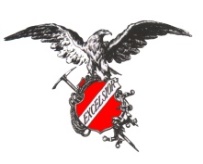 CLUB ALPINO ITALIANOCLUB ALPINO ITALIANOCLUB ALPINO ITALIANOCLUB ALPINO ITALIANOCLUB ALPINO ITALIANOCLUB ALPINO ITALIANOCLUB ALPINO ITALIANOCLUB ALPINO ITALIANOCLUB ALPINO ITALIANOCLUB ALPINO ITALIANOCLUB ALPINO ITALIANOCLUB ALPINO ITALIANOCLUB ALPINO ITALIANOCLUB ALPINO ITALIANOCLUB ALPINO ITALIANOCLUB ALPINO ITALIANOCLUB ALPINO ITALIANOCLUB ALPINO ITALIANOCLUB ALPINO ITALIANOCLUB ALPINO ITALIANOCLUB ALPINO ITALIANOCLUB ALPINO ITALIANO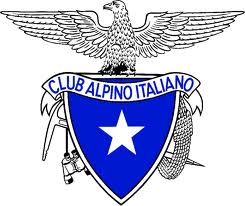 RICHIESTA RIMBORSO SPESERICHIESTA RIMBORSO SPESERICHIESTA RIMBORSO SPESERICHIESTA RIMBORSO SPESERICHIESTA RIMBORSO SPESERICHIESTA RIMBORSO SPESERICHIESTA RIMBORSO SPESERICHIESTA RIMBORSO SPESERICHIESTA RIMBORSO SPESERICHIESTA RIMBORSO SPESERICHIESTA RIMBORSO SPESERICHIESTA RIMBORSO SPESERICHIESTA RIMBORSO SPESERICHIESTA RIMBORSO SPESERICHIESTA RIMBORSO SPESERICHIESTA RIMBORSO SPESERICHIESTA RIMBORSO SPESERICHIESTA RIMBORSO SPESERICHIESTA RIMBORSO SPESERICHIESTA RIMBORSO SPESERICHIESTA RIMBORSO SPESERICHIESTA RIMBORSO SPESE      Richiesta d.d.      Richiesta d.d.      Richiesta d.d.      Richiesta d.d.      Richiesta d.d.      Richiesta d.d.      Richiesta d.d.      Richiesta d.d.Società Alpina delle GiulieAllegato n. 1 al regolamento rimborsi 2022Società Alpina delle GiulieAllegato n. 1 al regolamento rimborsi 2022Società Alpina delle GiulieAllegato n. 1 al regolamento rimborsi 2022Società Alpina delle GiulieAllegato n. 1 al regolamento rimborsi 2022Società Alpina delle GiulieAllegato n. 1 al regolamento rimborsi 2022Società Alpina delle GiulieAllegato n. 1 al regolamento rimborsi 2022Società Alpina delle GiulieAllegato n. 1 al regolamento rimborsi 2022Società Alpina delle GiulieAllegato n. 1 al regolamento rimborsi 2022Società Alpina delle GiulieAllegato n. 1 al regolamento rimborsi 2022Società Alpina delle GiulieAllegato n. 1 al regolamento rimborsi 2022Società Alpina delle GiulieAllegato n. 1 al regolamento rimborsi 2022Società Alpina delle GiulieAllegato n. 1 al regolamento rimborsi 2022Società Alpina delle GiulieAllegato n. 1 al regolamento rimborsi 2022Società Alpina delle GiulieAllegato n. 1 al regolamento rimborsi 2022Società Alpina delle GiulieAllegato n. 1 al regolamento rimborsi 2022Società Alpina delle GiulieAllegato n. 1 al regolamento rimborsi 2022Società Alpina delle GiulieAllegato n. 1 al regolamento rimborsi 2022Società Alpina delle GiulieAllegato n. 1 al regolamento rimborsi 2022Società Alpina delle GiulieAllegato n. 1 al regolamento rimborsi 2022Società Alpina delle GiulieAllegato n. 1 al regolamento rimborsi 2022Società Alpina delle GiulieAllegato n. 1 al regolamento rimborsi 2022Società Alpina delle GiulieAllegato n. 1 al regolamento rimborsi 2022Società Alpina delle GiulieAllegato n. 1 al regolamento rimborsi 2022Società Alpina delle GiulieAllegato n. 1 al regolamento rimborsi 2022Società Alpina delle GiulieAllegato n. 1 al regolamento rimborsi 2022Società Alpina delle GiulieAllegato n. 1 al regolamento rimborsi 2022Società Alpina delle GiulieAllegato n. 1 al regolamento rimborsi 2022Società Alpina delle GiulieAllegato n. 1 al regolamento rimborsi 2022Società Alpina delle GiulieAllegato n. 1 al regolamento rimborsi 2022Società Alpina delle GiulieAllegato n. 1 al regolamento rimborsi 2022Società Alpina delle GiulieAllegato n. 1 al regolamento rimborsi 2022Società Alpina delle GiulieAllegato n. 1 al regolamento rimborsi 2022Società Alpina delle GiulieAllegato n. 1 al regolamento rimborsi 2022Società Alpina delle GiulieAllegato n. 1 al regolamento rimborsi 2022Società Alpina delle GiulieAllegato n. 1 al regolamento rimborsi 2022Società Alpina delle GiulieAllegato n. 1 al regolamento rimborsi 2022Società Alpina delle GiulieAllegato n. 1 al regolamento rimborsi 2022Società Alpina delle GiulieAllegato n. 1 al regolamento rimborsi 2022Società Alpina delle GiulieAllegato n. 1 al regolamento rimborsi 2022Società Alpina delle GiulieAllegato n. 1 al regolamento rimborsi 2022Società Alpina delle GiulieAllegato n. 1 al regolamento rimborsi 2022Società Alpina delle GiulieAllegato n. 1 al regolamento rimborsi 2022Società Alpina delle GiulieAllegato n. 1 al regolamento rimborsi 2022Società Alpina delle GiulieAllegato n. 1 al regolamento rimborsi 2022RICHIEDENTERICHIEDENTERICHIEDENTERICHIEDENTERICHIEDENTERICHIEDENTERICHIEDENTERICHIEDENTERICHIEDENTERICHIEDENTERICHIEDENTERICHIEDENTERICHIEDENTERICHIEDENTERICHIEDENTERICHIEDENTERICHIEDENTERICHIEDENTERICHIEDENTERICHIEDENTERICHIEDENTERICHIEDENTERICHIEDENTERICHIEDENTERICHIEDENTERICHIEDENTERICHIEDENTERICHIEDENTERICHIEDENTERICHIEDENTERICHIEDENTERICHIEDENTERICHIEDENTERICHIEDENTERICHIEDENTERICHIEDENTERICHIEDENTERICHIEDENTERICHIEDENTEcognomecognomecognomecognomecognomenomenomenomenomenomenomenomenomenomenomenomenomenome Socio Socio Socio Socio Socio Socio Socio Socio Socio Titolato /qualificato Titolato /qualificato Titolato /qualificato Titolato /qualificato Titolato /qualificato Titolato /qualificato Titolato /qualificato Titolato /qualificato Titolato /qualificato Titolato /qualificatoGruppo o scuola di appartenenzaGruppo o scuola di appartenenzaGruppo o scuola di appartenenzaGruppo o scuola di appartenenzaGruppo o scuola di appartenenzaGruppo o scuola di appartenenzaGruppo o scuola di appartenenzaGruppo o scuola di appartenenzaGruppo o scuola di appartenenzaGruppo o scuola di appartenenzaGruppo o scuola di appartenenzaGruppo o scuola di appartenenzaGruppo o scuola di appartenenzaGruppo o scuola di appartenenzaGruppo o scuola di appartenenzaIstituto BancarioIstituto BancarioIstituto BancarioIstituto BancarioIstituto BancarioCODICE IBANCODICE IBANCODICE IBANCODICE IBANCODICE IBANCODICE IBANCODICE IBANCODICE IBANCODICE IBANCODICE IBANCODICE IBANCODICE IBANCODICE IBANCODICE IBANCODICE IBANCODICE IBANCODICE IBANCODICE IBANCODICE IBANATTIVITA’ SVOLTAATTIVITA’ SVOLTAATTIVITA’ SVOLTAATTIVITA’ SVOLTAATTIVITA’ SVOLTAATTIVITA’ SVOLTAATTIVITA’ SVOLTAATTIVITA’ SVOLTAATTIVITA’ SVOLTAATTIVITA’ SVOLTAATTIVITA’ SVOLTAATTIVITA’ SVOLTAATTIVITA’ SVOLTAATTIVITA’ SVOLTAATTIVITA’ SVOLTAATTIVITA’ SVOLTAATTIVITA’ SVOLTAATTIVITA’ SVOLTAATTIVITA’ SVOLTAATTIVITA’ SVOLTAATTIVITA’ SVOLTAATTIVITA’ SVOLTAATTIVITA’ SVOLTAATTIVITA’ SVOLTAATTIVITA’ SVOLTAATTIVITA’ SVOLTAATTIVITA’ SVOLTAATTIVITA’ SVOLTAATTIVITA’ SVOLTAATTIVITA’ SVOLTAATTIVITA’ SVOLTAATTIVITA’ SVOLTAATTIVITA’ SVOLTAATTIVITA’ SVOLTAATTIVITA’ SVOLTAATTIVITA’ SVOLTAATTIVITA’ SVOLTAATTIVITA’ SVOLTAATTIVITA’ SVOLTADescrizione attivitàDescrizione attivitàDescrizione attivitàDescrizione attivitàDescrizione attivitàDescrizione attivitàDescrizione attivitàDescrizione attivitàDescrizione attivitàDescrizione attivitàDescrizione attivitàDescrizione attivitàDescrizione attivitàDescrizione attivitàDescrizione attivitàDescrizione attivitàDescrizione attivitàDescrizione attivitàDescrizione attivitàDataDataLocalitàLocalitàLocalitàLocalitàLocalitàLocalitàLocalitàLocalitàLocalitàLocalitàLocalitàLocalitàLocalitàPartenza daPartenza daPartenza daPartenza daPartenza daAlle oreAlle oreAlle oreAlle oreAlle oreDelDelDelDelDelRientro aRientro aRientro aRientro aRientro aAlle oreAlle oreAlle oreAlle oreAlle oreDelDelDelDelDelSPESE DI VIAGGIO (Giustificativi allegati)SPESE DI VIAGGIO (Giustificativi allegati)SPESE DI VIAGGIO (Giustificativi allegati)SPESE DI VIAGGIO (Giustificativi allegati)SPESE DI VIAGGIO (Giustificativi allegati)SPESE DI VIAGGIO (Giustificativi allegati)SPESE DI VIAGGIO (Giustificativi allegati)SPESE DI VIAGGIO (Giustificativi allegati)SPESE DI VIAGGIO (Giustificativi allegati)SPESE DI VIAGGIO (Giustificativi allegati)SPESE DI VIAGGIO (Giustificativi allegati)SPESE DI VIAGGIO (Giustificativi allegati)SPESE DI VIAGGIO (Giustificativi allegati)SPESE DI VIAGGIO (Giustificativi allegati)SPESE DI VIAGGIO (Giustificativi allegati)SPESE DI VIAGGIO (Giustificativi allegati)SPESE DI VIAGGIO (Giustificativi allegati)SPESE DI VIAGGIO (Giustificativi allegati)SPESE DI VIAGGIO (Giustificativi allegati)SPESE DI VIAGGIO (Giustificativi allegati)SPESE DI VIAGGIO (Giustificativi allegati)SPESE DI VIAGGIO (Giustificativi allegati)SPESE DI VIAGGIO (Giustificativi allegati)SPESE DI VIAGGIO (Giustificativi allegati)SPESE DI VIAGGIO (Giustificativi allegati)SPESE DI VIAGGIO (Giustificativi allegati)SPESE DI VIAGGIO (Giustificativi allegati)SPESE DI VIAGGIO (Giustificativi allegati)SPESE DI VIAGGIO (Giustificativi allegati)SPESE DI VIAGGIO (Giustificativi allegati)SPESE DI VIAGGIO (Giustificativi allegati)SPESE DI VIAGGIO (Giustificativi allegati)SPESE DI VIAGGIO (Giustificativi allegati)SPESE DI VIAGGIO (Giustificativi allegati)SPESE DI VIAGGIO (Giustificativi allegati)SPESE DI VIAGGIO (Giustificativi allegati)SPESE DI VIAGGIO (Giustificativi allegati)SPESE DI VIAGGIO (Giustificativi allegati)SPESE DI VIAGGIO (Giustificativi allegati)TRENO(se  AEREOAutorizzazione del Direttivo SAG)TRENO(se  AEREOAutorizzazione del Direttivo SAG)TRENO(se  AEREOAutorizzazione del Direttivo SAG)TRENO(se  AEREOAutorizzazione del Direttivo SAG)TRENO(se  AEREOAutorizzazione del Direttivo SAG)TRENO(se  AEREOAutorizzazione del Direttivo SAG)TRENO(se  AEREOAutorizzazione del Direttivo SAG)TRENO(se  AEREOAutorizzazione del Direttivo SAG)Biglietto daBiglietto daBiglietto daBiglietto daBiglietto daBiglietto daBiglietto daBiglietto daBiglietto daaaaaaaaaaaaa€€TRENO(se  AEREOAutorizzazione del Direttivo SAG)TRENO(se  AEREOAutorizzazione del Direttivo SAG)TRENO(se  AEREOAutorizzazione del Direttivo SAG)TRENO(se  AEREOAutorizzazione del Direttivo SAG)TRENO(se  AEREOAutorizzazione del Direttivo SAG)TRENO(se  AEREOAutorizzazione del Direttivo SAG)TRENO(se  AEREOAutorizzazione del Direttivo SAG)TRENO(se  AEREOAutorizzazione del Direttivo SAG)SupplementiSupplementiSupplementiSupplementiSupplementiSupplementiSupplementiSupplementiSupplementi€€€€€€€€€€€TRASPORTI URBANI ED EXTRAURBANITRASPORTI URBANI ED EXTRAURBANITRASPORTI URBANI ED EXTRAURBANITRASPORTI URBANI ED EXTRAURBANITRASPORTI URBANI ED EXTRAURBANITRASPORTI URBANI ED EXTRAURBANITRASPORTI URBANI ED EXTRAURBANITRASPORTI URBANI ED EXTRAURBANITram/Bus/MetroTram/Bus/MetroTram/Bus/MetroTram/Bus/MetroTram/Bus/MetroTram/Bus/MetroTram/Bus/MetroAutolinee ex.urbaneAutolinee ex.urbaneAutolinee ex.urbaneAutolinee ex.urbaneAutolinee ex.urbaneAutolinee ex.urbaneAutolinee ex.urbaneAutolinee ex.urbaneAutolinee ex.urbaneAutolinee ex.urbaneAutolinee ex.urbaneAutolinee ex.urbaneAutolinee ex.urbaneAutolinee ex.urbaneTaxiTaxiTaxiTaxi€AUTOAUTOAUTOAUTOSOCI - costo carburante *  litri consumatiSOCI - costo carburante *  litri consumatiSOCI - costo carburante *  litri consumatiSOCI - costo carburante *  litri consumatiSOCI - costo carburante *  litri consumatiSOCI - costo carburante *  litri consumatiSOCI - costo carburante *  litri consumatiSOCI - costo carburante *  litri consumatiSOCI - costo carburante *  litri consumatiSOCI - costo carburante *  litri consumatiSOCI - costo carburante *  litri consumatiSOCI - costo carburante *  litri consumatiSOCI - costo carburante *  litri consumatiSOCI - costo carburante *  litri consumatiSOCI - costo carburante *  litri consumatiSOCI - costo carburante *  litri consumatiSOCI - costo carburante *  litri consumatiSOCI - costo carburante *  litri consumatiAUTOAUTOAUTOAUTOTargaTargaTargaTargaTargaTargaTargaKmKmLt.Lt.Lt.Lt.Lt.Lt.Lt.€€€€€€€€€€€€€€€€AUTOAUTOAUTOAUTO0,200,20TITOLATI/QUALIFICATI  Coeff.*KmTITOLATI/QUALIFICATI  Coeff.*KmTITOLATI/QUALIFICATI  Coeff.*KmTITOLATI/QUALIFICATI  Coeff.*KmTITOLATI/QUALIFICATI  Coeff.*KmTITOLATI/QUALIFICATI  Coeff.*KmTITOLATI/QUALIFICATI  Coeff.*KmTITOLATI/QUALIFICATI  Coeff.*KmTITOLATI/QUALIFICATI  Coeff.*KmTITOLATI/QUALIFICATI  Coeff.*KmTITOLATI/QUALIFICATI  Coeff.*KmTITOLATI/QUALIFICATI  Coeff.*KmTITOLATI/QUALIFICATI  Coeff.*KmTITOLATI/QUALIFICATI  Coeff.*KmTITOLATI/QUALIFICATI  Coeff.*KmTITOLATI/QUALIFICATI  Coeff.*KmTITOLATI/QUALIFICATI  Coeff.*KmTITOLATI/QUALIFICATI  Coeff.*KmTITOLATI/QUALIFICATI  Coeff.*KmTITOLATI/QUALIFICATI  Coeff.*KmTITOLATI/QUALIFICATI  Coeff.*KmTITOLATI/QUALIFICATI  Coeff.*KmTITOLATI/QUALIFICATI  Coeff.*KmAUTOAUTOAUTOAUTOCoeff.Coeff.€€€€€€€€€€€€€€€€AUTOAUTOAUTOAUTOPersone TrasportatePersone TrasportatePersone TrasportatePersone TrasportatePersone TrasportatePersone TrasportatePersone TrasportatePersone TrasportatePersone TrasportateAUTOAUTOAUTOAUTOPedaggi autostradaliPedaggi autostradaliPedaggi autostradaliPedaggi autostradaliPedaggi autostradaliPedaggi autostradaliPedaggi autostradaliPedaggi autostradaliPedaggi autostradaliPedaggi autostradaliPedaggi autostradaliPedaggi autostradaliPedaggi autostradali€€€AUTOAUTOAUTOAUTOAUTOAUTOAUTOAUTOParcheggioParcheggioParcheggioParcheggioParcheggioParcheggioParcheggioParcheggioParcheggioParcheggioParcheggioParcheggioParcheggio€€€TOTALE SPESE DI VIAGGIOTOTALE SPESE DI VIAGGIOTOTALE SPESE DI VIAGGIOTOTALE SPESE DI VIAGGIOTOTALE SPESE DI VIAGGIOTOTALE SPESE DI VIAGGIOTOTALE SPESE DI VIAGGIOTOTALE SPESE DI VIAGGIOTOTALE SPESE DI VIAGGIOTOTALE SPESE DI VIAGGIOTOTALE SPESE DI VIAGGIOTOTALE SPESE DI VIAGGIOTOTALE SPESE DI VIAGGIOTOTALE SPESE DI VIAGGIOTOTALE SPESE DI VIAGGIOTOTALE SPESE DI VIAGGIOTOTALE SPESE DI VIAGGIOTOTALE SPESE DI VIAGGIOTOTALE SPESE DI VIAGGIOTOTALE SPESE DI VIAGGIOTOTALE SPESE DI VIAGGIOTOTALE SPESE DI VIAGGIOTOTALE SPESE DI VIAGGIOTOTALE SPESE DI VIAGGIOTOTALE SPESE DI VIAGGIOTOTALE SPESE DI VIAGGIOTOTALE SPESE DI VIAGGIOTOTALE SPESE DI VIAGGIOTOTALE SPESE DI VIAGGIOTOTALE SPESE DI VIAGGIOTOTALE SPESE DI VIAGGIOTOTALE SPESE DI VIAGGIOTOTALE SPESE DI VIAGGIOTOTALE SPESE DI VIAGGIO€€€SPESE DI VITTO E PERNOTTAMENTO (Giustificativi allegati)SPESE DI VITTO E PERNOTTAMENTO (Giustificativi allegati)SPESE DI VITTO E PERNOTTAMENTO (Giustificativi allegati)SPESE DI VITTO E PERNOTTAMENTO (Giustificativi allegati)SPESE DI VITTO E PERNOTTAMENTO (Giustificativi allegati)SPESE DI VITTO E PERNOTTAMENTO (Giustificativi allegati)SPESE DI VITTO E PERNOTTAMENTO (Giustificativi allegati)SPESE DI VITTO E PERNOTTAMENTO (Giustificativi allegati)SPESE DI VITTO E PERNOTTAMENTO (Giustificativi allegati)SPESE DI VITTO E PERNOTTAMENTO (Giustificativi allegati)SPESE DI VITTO E PERNOTTAMENTO (Giustificativi allegati)SPESE DI VITTO E PERNOTTAMENTO (Giustificativi allegati)SPESE DI VITTO E PERNOTTAMENTO (Giustificativi allegati)SPESE DI VITTO E PERNOTTAMENTO (Giustificativi allegati)SPESE DI VITTO E PERNOTTAMENTO (Giustificativi allegati)SPESE DI VITTO E PERNOTTAMENTO (Giustificativi allegati)SPESE DI VITTO E PERNOTTAMENTO (Giustificativi allegati)SPESE DI VITTO E PERNOTTAMENTO (Giustificativi allegati)SPESE DI VITTO E PERNOTTAMENTO (Giustificativi allegati)SPESE DI VITTO E PERNOTTAMENTO (Giustificativi allegati)SPESE DI VITTO E PERNOTTAMENTO (Giustificativi allegati)SPESE DI VITTO E PERNOTTAMENTO (Giustificativi allegati)SPESE DI VITTO E PERNOTTAMENTO (Giustificativi allegati)SPESE DI VITTO E PERNOTTAMENTO (Giustificativi allegati)SPESE DI VITTO E PERNOTTAMENTO (Giustificativi allegati)SPESE DI VITTO E PERNOTTAMENTO (Giustificativi allegati)SPESE DI VITTO E PERNOTTAMENTO (Giustificativi allegati)SPESE DI VITTO E PERNOTTAMENTO (Giustificativi allegati)SPESE DI VITTO E PERNOTTAMENTO (Giustificativi allegati)SPESE DI VITTO E PERNOTTAMENTO (Giustificativi allegati)SPESE DI VITTO E PERNOTTAMENTO (Giustificativi allegati)SPESE DI VITTO E PERNOTTAMENTO (Giustificativi allegati)SPESE DI VITTO E PERNOTTAMENTO (Giustificativi allegati)SPESE DI VITTO E PERNOTTAMENTO (Giustificativi allegati)SPESE DI VITTO E PERNOTTAMENTO (Giustificativi allegati)SPESE DI VITTO E PERNOTTAMENTO (Giustificativi allegati)SPESE DI VITTO E PERNOTTAMENTO (Giustificativi allegati)SPESE DI VITTO E PERNOTTAMENTO (Giustificativi allegati)SPESE DI VITTO E PERNOTTAMENTO (Giustificativi allegati)Pranzi e/o cenePranzi e/o cenePranzi e/o cenePranzi e/o cenePranzi e/o cenePranzi e/o cenePranzi e/o cenePranzi e/o cenePranzi e/o cenePranzi e/o cene€€€PernottamentoPernottamentoPernottamentoPernottamentoPernottamentoPernottamentoPernottamentoPernottamentoPernottamentoPernottamentoPernottamentoDalDalDalDalDalDalDalDalDalAlAlAlAlAl€€TOTALE SPESE DI VITTO  E PERNOTTAMENTOTOTALE SPESE DI VITTO  E PERNOTTAMENTOTOTALE SPESE DI VITTO  E PERNOTTAMENTOTOTALE SPESE DI VITTO  E PERNOTTAMENTOTOTALE SPESE DI VITTO  E PERNOTTAMENTOTOTALE SPESE DI VITTO  E PERNOTTAMENTOTOTALE SPESE DI VITTO  E PERNOTTAMENTOTOTALE SPESE DI VITTO  E PERNOTTAMENTOTOTALE SPESE DI VITTO  E PERNOTTAMENTOTOTALE SPESE DI VITTO  E PERNOTTAMENTOTOTALE SPESE DI VITTO  E PERNOTTAMENTOTOTALE SPESE DI VITTO  E PERNOTTAMENTOTOTALE SPESE DI VITTO  E PERNOTTAMENTOTOTALE SPESE DI VITTO  E PERNOTTAMENTOTOTALE SPESE DI VITTO  E PERNOTTAMENTOTOTALE SPESE DI VITTO  E PERNOTTAMENTOTOTALE SPESE DI VITTO  E PERNOTTAMENTOTOTALE SPESE DI VITTO  E PERNOTTAMENTOTOTALE SPESE DI VITTO  E PERNOTTAMENTOTOTALE SPESE DI VITTO  E PERNOTTAMENTOTOTALE SPESE DI VITTO  E PERNOTTAMENTOTOTALE SPESE DI VITTO  E PERNOTTAMENTOTOTALE SPESE DI VITTO  E PERNOTTAMENTOTOTALE SPESE DI VITTO  E PERNOTTAMENTOTOTALE SPESE DI VITTO  E PERNOTTAMENTOTOTALE SPESE DI VITTO  E PERNOTTAMENTOTOTALE SPESE DI VITTO  E PERNOTTAMENTOTOTALE SPESE DI VITTO  E PERNOTTAMENTOTOTALE SPESE DI VITTO  E PERNOTTAMENTOTOTALE SPESE DI VITTO  E PERNOTTAMENTOTOTALE SPESE DI VITTO  E PERNOTTAMENTOTOTALE SPESE DI VITTO  E PERNOTTAMENTOTOTALE SPESE DI VITTO  E PERNOTTAMENTOTOTALE SPESE DI VITTO  E PERNOTTAMENTO€€€ALTRE SPESE (Giustificativi allegati)ALTRE SPESE (Giustificativi allegati)ALTRE SPESE (Giustificativi allegati)ALTRE SPESE (Giustificativi allegati)ALTRE SPESE (Giustificativi allegati)ALTRE SPESE (Giustificativi allegati)ALTRE SPESE (Giustificativi allegati)ALTRE SPESE (Giustificativi allegati)ALTRE SPESE (Giustificativi allegati)ALTRE SPESE (Giustificativi allegati)ALTRE SPESE (Giustificativi allegati)ALTRE SPESE (Giustificativi allegati)ALTRE SPESE (Giustificativi allegati)ALTRE SPESE (Giustificativi allegati)ALTRE SPESE (Giustificativi allegati)ALTRE SPESE (Giustificativi allegati)ALTRE SPESE (Giustificativi allegati)ALTRE SPESE (Giustificativi allegati)ALTRE SPESE (Giustificativi allegati)ALTRE SPESE (Giustificativi allegati)ALTRE SPESE (Giustificativi allegati)ALTRE SPESE (Giustificativi allegati)ALTRE SPESE (Giustificativi allegati)ALTRE SPESE (Giustificativi allegati)ALTRE SPESE (Giustificativi allegati)ALTRE SPESE (Giustificativi allegati)ALTRE SPESE (Giustificativi allegati)ALTRE SPESE (Giustificativi allegati)ALTRE SPESE (Giustificativi allegati)ALTRE SPESE (Giustificativi allegati)ALTRE SPESE (Giustificativi allegati)ALTRE SPESE (Giustificativi allegati)ALTRE SPESE (Giustificativi allegati)ALTRE SPESE (Giustificativi allegati)ALTRE SPESE (Giustificativi allegati)ALTRE SPESE (Giustificativi allegati)ALTRE SPESE (Giustificativi allegati)ALTRE SPESE (Giustificativi allegati)ALTRE SPESE (Giustificativi allegati)Iscrizioni, convegni, ecc.Iscrizioni, convegni, ecc.Iscrizioni, convegni, ecc.Iscrizioni, convegni, ecc.Iscrizioni, convegni, ecc.Iscrizioni, convegni, ecc.Iscrizioni, convegni, ecc.Iscrizioni, convegni, ecc.Iscrizioni, convegni, ecc.Iscrizioni, convegni, ecc.Iscrizioni, convegni, ecc.Iscrizioni, convegni, ecc.Iscrizioni, convegni, ecc.€€Materiali, attrezzature, ecc.Materiali, attrezzature, ecc.Materiali, attrezzature, ecc.Materiali, attrezzature, ecc.Materiali, attrezzature, ecc.Materiali, attrezzature, ecc.Materiali, attrezzature, ecc.Materiali, attrezzature, ecc.Materiali, attrezzature, ecc.Materiali, attrezzature, ecc.Materiali, attrezzature, ecc.Materiali, attrezzature, ecc.Materiali, attrezzature, ecc.€€Il sottoscritto dichiara di non avere null’altro a pretendere in relazione al viaggio di cui alla presente richiestaIl sottoscritto dichiara di non avere null’altro a pretendere in relazione al viaggio di cui alla presente richiestaIl sottoscritto dichiara di non avere null’altro a pretendere in relazione al viaggio di cui alla presente richiestaIl sottoscritto dichiara di non avere null’altro a pretendere in relazione al viaggio di cui alla presente richiestaIl sottoscritto dichiara di non avere null’altro a pretendere in relazione al viaggio di cui alla presente richiestaIl sottoscritto dichiara di non avere null’altro a pretendere in relazione al viaggio di cui alla presente richiestaIl sottoscritto dichiara di non avere null’altro a pretendere in relazione al viaggio di cui alla presente richiestaIl sottoscritto dichiara di non avere null’altro a pretendere in relazione al viaggio di cui alla presente richiestaIl sottoscritto dichiara di non avere null’altro a pretendere in relazione al viaggio di cui alla presente richiestaIl sottoscritto dichiara di non avere null’altro a pretendere in relazione al viaggio di cui alla presente richiestaIl sottoscritto dichiara di non avere null’altro a pretendere in relazione al viaggio di cui alla presente richiestaIl sottoscritto dichiara di non avere null’altro a pretendere in relazione al viaggio di cui alla presente richiestaIl sottoscritto dichiara di non avere null’altro a pretendere in relazione al viaggio di cui alla presente richiestaIl sottoscritto dichiara di non avere null’altro a pretendere in relazione al viaggio di cui alla presente richiestaIl sottoscritto dichiara di non avere null’altro a pretendere in relazione al viaggio di cui alla presente richiestaIl sottoscritto dichiara di non avere null’altro a pretendere in relazione al viaggio di cui alla presente richiestaIl sottoscritto dichiara di non avere null’altro a pretendere in relazione al viaggio di cui alla presente richiestaIl sottoscritto dichiara di non avere null’altro a pretendere in relazione al viaggio di cui alla presente richiestaIl sottoscritto dichiara di non avere null’altro a pretendere in relazione al viaggio di cui alla presente richiestaIl sottoscritto dichiara di non avere null’altro a pretendere in relazione al viaggio di cui alla presente richiestaIl sottoscritto dichiara di non avere null’altro a pretendere in relazione al viaggio di cui alla presente richiestaIl sottoscritto dichiara di non avere null’altro a pretendere in relazione al viaggio di cui alla presente richiestaIl sottoscritto dichiara di non avere null’altro a pretendere in relazione al viaggio di cui alla presente richiestaIl sottoscritto dichiara di non avere null’altro a pretendere in relazione al viaggio di cui alla presente richiestaIl sottoscritto dichiara di non avere null’altro a pretendere in relazione al viaggio di cui alla presente richiestaIl sottoscritto dichiara di non avere null’altro a pretendere in relazione al viaggio di cui alla presente richiestaIl sottoscritto dichiara di non avere null’altro a pretendere in relazione al viaggio di cui alla presente richiestaIl sottoscritto dichiara di non avere null’altro a pretendere in relazione al viaggio di cui alla presente richiestaIl sottoscritto dichiara di non avere null’altro a pretendere in relazione al viaggio di cui alla presente richiestaIl sottoscritto dichiara di non avere null’altro a pretendere in relazione al viaggio di cui alla presente richiestaIl sottoscritto dichiara di non avere null’altro a pretendere in relazione al viaggio di cui alla presente richiestaIl sottoscritto dichiara di non avere null’altro a pretendere in relazione al viaggio di cui alla presente richiestaIl sottoscritto dichiara di non avere null’altro a pretendere in relazione al viaggio di cui alla presente richiestaIl sottoscritto dichiara di non avere null’altro a pretendere in relazione al viaggio di cui alla presente richiestaIl sottoscritto dichiara di non avere null’altro a pretendere in relazione al viaggio di cui alla presente richiestaIl sottoscritto dichiara di non avere null’altro a pretendere in relazione al viaggio di cui alla presente richiestaIl sottoscritto dichiara di non avere null’altro a pretendere in relazione al viaggio di cui alla presente richiestaIl sottoscritto dichiara di non avere null’altro a pretendere in relazione al viaggio di cui alla presente richiestaIl sottoscritto dichiara di non avere null’altro a pretendere in relazione al viaggio di cui alla presente richiestaTOTALE RIMBORSOTOTALE RIMBORSOTOTALE RIMBORSOTOTALE RIMBORSOTOTALE RIMBORSOTOTALE RIMBORSOTOTALE RIMBORSOTOTALE RIMBORSOTOTALE RIMBORSOTOTALE RIMBORSO€€€€DataDataDataFirma del richiedenteFirma del richiedenteFirma del richiedenteFirma del richiedenteFirma del richiedenteFirma del richiedenteFirma del richiedenteFirma del richiedenteFirma del richiedenteFirma del richiedenteFirma del richiedenteFirma del richiedenteFirma del richiedenteFirma del richiedenteFirma del richiedenteFirma del richiedenteFirma del richiedenteFirma del richiedenteFirma del richiedenteFirma del richiedenteFirma del richiedenteVisto SI AUTORIZZAIL REGGENTEVisto SI AUTORIZZAIL REGGENTEVisto SI AUTORIZZAIL REGGENTEVisto SI AUTORIZZAIL REGGENTEVisto SI AUTORIZZAIL REGGENTEVisto SI AUTORIZZAIL REGGENTEVisto SI AUTORIZZAIL REGGENTEVisto SI AUTORIZZAIL REGGENTEVisto SI AUTORIZZAIL REGGENTEVisto SI AUTORIZZAIL REGGENTEVisto SI AUTORIZZAIL REGGENTEVisto SI AUTORIZZAIL REGGENTEVisto SI AUTORIZZAIL REGGENTEVisto SI AUTORIZZAIL REGGENTEVisto SI AUTORIZZAIL REGGENTERiservato al Tesoriere SAGRiservato al Tesoriere SAGRiservato al Tesoriere SAGRiservato al Tesoriere SAGRiservato al Tesoriere SAGRiservato al Tesoriere SAGRiservato al Tesoriere SAGRiservato al Tesoriere SAGRiservato al Tesoriere SAGRiservato al Tesoriere SAGRiservato al Tesoriere SAGRiservato al Tesoriere SAGRiservato al Tesoriere SAGRiservato al Tesoriere SAGRiservato al Tesoriere SAGElenco dei soci che hanno partecipato all’uscita SezionaleElenco dei soci che hanno partecipato all’uscita SezionaleElenco dei soci che hanno partecipato all’uscita SezionaleDalAlIn località:N.Anagrafica socioAnagrafica socioDelegato alla riscossioneFirma del socio per conferimento delegaFirma del socio per conferimento delega12345678910111213141516171819202122232425